Утверждено приказом государственной жилищной инспекции Брянской области от 18.12.2014 № 75Административный регламент Государственной жилищной инспекции Брянской области  по предоставлению государственной услугипо лицензированию предпринимательской деятельности по управлению многоквартирными домами(с изм. и доп. от 11.12.2015 г., от 18.03.2016 г., от 24.06.2016 г.)I. Общие положения1.1. Предмет регулирования Административного регламента1.1.1. Административный регламент Государственной  жилищной инспекции  Брянской области (далее – Инспекция) по предоставлению государственной услуги по лицензированию предпринимательской деятельности по управлению многоквартирными домами (далее – Регламент) определяет порядок и стандарт предоставления государственной услуги по лицензированию предпринимательской деятельности по управлению многоквартирными домами (далее – государственная услуга). 1.1.2. Лицензированию в рамках предоставления государственной услуги подлежит предпринимательская деятельность по управлению многоквартирными домами.1.2. Круг заявителей1.2.1. В качестве заявителей на получение государственной услуги (далее – заявители) могут выступать:1.2.1.1. юридические лица и индивидуальные предприниматели, имеющие намерение осуществлять или осуществляющие предпринимательскую деятельность по управлению многоквартирными домами (далее соответственно - соискатель лицензии, лицензиат);1.2.1.2. физические и юридические лица, имеющие намерение получить сведения о конкретной лицензии на осуществление предпринимательской деятельности по управлению многоквартирными домами в виде выписки из реестра лицензий и (или) иной информации по предоставлению государственной услуги.1.2.2. От имени заявителя могут выступать лица, имеющие право в соответствии с законодательством Российской Федерации представлять интересы заявителя, либо лица, уполномоченные заявителем в порядке, установленном законодательством Российской Федерации.1.3. Требования к порядку информирования о предоставлениигосударственной услуги1.3.1. Информация о месте нахождения, графике работы, справочных телефонах, адресе официального сайта в информационно-телекоммуникационной сети «Интернет» органа, предоставляющего государственную услугу.Инспекция расположена по адресу: 241050, г. Брянск, ул. Трудовая, 1. График работы Инспекции: понедельник-четверг с 08.30 до 17.45,  пятница с 08.30 до 16.30. Обеденный перерыв с 13.00 до 14.00. Личный прием граждан руководством и сотрудниками Инспекции: среда, пятница с 09.00 до 13.00.суббота, воскресенье - выходные дни.Справочные телефоны Инспекции: (84832) 64-46-62. Адрес электронной почты Инспекции: gzhi32@mail.ru .Адрес страницы Инспекции на официальном портале Правительства области: http:// gzhi32.ru.1.3.3. Информирование о порядке предоставления государственной услуги производится:на информационных стендах в здании Инспекции;на с сайте Инспекции в сети Интернет.1.3.4. В рамках информирования о предоставлении государственной услуги размещаются следующие материалы:1.3.4.1. сведения о местонахождении, телефонах для справок и консультаций, адресе электронной почты Инспекции;1.3.4.2. информация о порядке предоставления государственной услуги, в том числе информация о месте и часах приема соискателей лицензии, лицензиатов для целей личного предоставления ими документов, необходимых для предоставления государственной услуги;1.3.4.3. текст Регламента;1.3.4.4. сведения о нормативных правовых актах, в соответствии с которыми осуществляется предоставление государственной услуги;1.3.4.5. формы заявлений и иных документов, необходимых для предоставления государственной услуги и представляемых заявителем, требования, предъявляемые к этим документам и их оформлению, включая образцы заполнения форм документов;1.3.4.6. информация, необходимая для заполнения реквизитов распоряжения о переводе денежных средств для оплаты государственной пошлины, предусмотренная Правилами указания информации в реквизитах распоряжений о переводе денежных средств в уплату платежей в бюджетную систему Российской Федерации, утвержденными приказом Министерства финансов Российской Федерации от 12 ноября 2013 г. № 107н «Об утверждении Правил указания информации в реквизитах распоряжений о переводе денежных средств в уплату платежей бюджетную системы российской федерации» (зарегистрирован Министерством юстиции Российской Федерации 30.12.2013 года, регистрационный № 30913). 1.3.5. С момента приема документов заявитель имеет право на получение сведений о ходе предоставления государственной услуги.Заявителю представляются сведения о том, на каком этапе (в процессе выполнения какой административной процедуры) находится представленный им пакет документов.1.3.6. Информирование о ходе предоставления государственной услуги осуществляется должностными лицами Инспекции,  ответственными за предоставление государственной услуги:при личном контакте с заявителями, посредством телефонной связи - немедленно;посредством почтовой связи и электронной почты.1.3.7. Места ожидания и места для заполнения заявлений о предоставлении услуги должны соответствовать комфортным условиям для заявителей, в том числе для лиц с ограниченными возможностями и соответствовать оптимальным условиям для работы должностных лиц.Глухим, инвалидам по зрению и другим лица с ограниченными физическими возможностями при необходимости оказывается помощь по передвижению в помещениях и сопровождение. II. Стандарт предоставления государственной услуги2.1. Наименование государственной услуги2.1.1. Государственная услуга по лицензированию предпринимательской деятельности по управлению многоквартирными домами, осуществляемой юридическими лицами и индивидуальными предпринимателями.2.2. Наименование органа исполнительной власти,предоставляющего государственную услугу2.2.1. Государственная услуга предоставляется Инспекцией.2.2.2. Принятие решения о предоставлении (отказе в предоставлении) лицензии, в соответствии с требованиями статьи 201 Жилищного кодекса Российской Федерации осуществляется лицензионной комиссией Брянской области.2.3. Федеральные органы исполнительной власти,обращение в которые необходимо для предоставлениягосударственной услуги2.3.1. В предоставлении государственной услуги участвуют следующие федеральные органы исполнительной власти, обращение в которые необходимо для предоставления государственной услуги:2.3.1.1. Федеральная налоговая служба (ФНС России) для предоставления сведений о заявителе содержащихся в Едином государственном реестре юридических лиц  (государственный регистрационный номер записи о создании юридического лица, данные документа подтверждающего  факт внесения сведений о юридическом лице в Единый государственный реестр; идентификационный номер налогоплательщика и данные документа о постановке заявителя на учет в налоговом органе) или данные документа подтверждающие факт внесения соответствующих изменений в реестр юридических лиц,  информации о дисквалификации заявителя как должностного лица.2.3.1.2. Министерство внутренних дел Российской Федерации (МВД России) – для предоставления сведений о  наличии  (отсутствии) неснятой или погашенной судимости за преступления в сфере экономики, за преступления средней тяжести, тяжкие и особо тяжкие преступления должностного лица.2.3.1.3. Управление федерального казначейства по Брянской области для предоставления сведений  подтверждающих уплату государственной пошлины за предоставление государственной услуги.  2.4. Требования к установлению запрета требоватьот заявителя осуществления действий, в том числесогласований, необходимых для получения государственнойуслуги и связанных с обращением в иныегосударственные органы2.4.1. Инспекция не вправе требовать от заявителя осуществления действий, в том числе согласований, необходимых для получения государственной услуги и связанных с обращением в иные государственные органы, за исключением услуг, которые являются необходимыми и обязательными в связи с предоставлением государственной услуги.2.5. Описание результата предоставления государственной услуги2.5.1. Результатами предоставления государственной услуги являются:2.5.1.1. предоставление лицензии (отказ в предоставлении) лицензии; 2.5.1.2. переоформление (отказ в переоформлении) лицензии;2.5.1.3. внесение сведений о соискателе лицензии, лицензиате в реестр лицензий;2.5.1.4. выдача дубликата лицензии;2.5.1.5. предоставление сведений о конкретной лицензии в виде выписки из реестра лицензий, копии акта Инспекции о принятом решении либо справки об отсутствии запрашиваемых сведений;2.5.1.6. решение о прекращении действия лицензии и аннулировании лицензии;2.5.1.7. предоставление копии лицензии.2.6. Срок предоставления государственной услуги2.6.1. Срок оформления приказа Инспекцией с учетом сроков, необходимых для принятия лицензионной комиссией решения, не может превышать 45 рабочих дней со дня регистрации надлежащим образом оформленного заявления о предоставлении лицензии и прилагаемых к нему документов в необходимом объеме.2.6.2. Принятие решения о переоформлении (об отказе в переоформлении) лицензии (в случаях реорганизации юридического лица, изменения его наименования, адреса места нахождения и др.) - 10 рабочих дней со дня регистрации в Инспекции надлежащим образом оформленного заявления о переоформлении лицензии и прилагаемых к нему документов (сведений). 2.6.3. Предоставление дубликата лицензии - 5 рабочих дня с даты регистрации в Инспекции заявления о выдаче дубликата лицензии и прилагаемых к нему документов. 2.6.4. Предоставление сведений о конкретной лицензии в виде выписки из реестра лицензий либо справки об отсутствии запрашиваемых сведений - 10 рабочих дней с даты поступления в Инспекцию документа (заявления) о предоставлении сведений о лицензии.2.6.5. Прекращение действия лицензии и аннулирование лицензии – в течение 5 рабочих дней со дня регистрации в Инспекции вступившего в законную силу решения суда (выписки из вступившего в законную силу решения суда) об аннулировании лицензии.  2.7. Перечень нормативных правовых актов, регулирующихотношения, возникающие в связи с предоставлениемгосударственной услуги2.7.1. Предоставление государственной услуги осуществляется в соответствии с:2.7.1.1. Федеральным законом от 4 мая 2011 г. № 99-ФЗ «О лицензировании отдельных видов деятельности» (Собрание законодательства Российской Федерации, 2011, № 19, ст. 2716; № 30, ст. 4590; № 43, ст. 5971; № 48, ст. 6728; 2012, № 26, ст. 3446; № 31, ст. 4322; 2013, № 9, ст. 874; № 27, ст. 3477) (далее - Федеральный закон от 4 мая 2011 г. № 99-ФЗ);2.7.1.2. Жилищным кодексом Российской Федерации (Собрание законодательства Российской Федерации, 2005, № 1, ст. 14; 2006, № 1, ст. 10; 
№ 52, ст. 5498; 2007, № 1, ст. 13, 14, 21; № 43, ст. 5084; 2008, № 17, ст. 1756; № 20, ст. 2251; № 30, ст. 3616; 2009, № 23, ст. 2776; № 39, ст. 4542; № 48, ст. 5711; № 51, ст. 6153; 2010, № 19, ст. 2278; № 31, ст. 4206; № 49, ст. 6424; 2011, № 23, ст. 3263; № 30, ст. 4590; № 49,  ст. 7027, 7061; № 50, ст. 7337, 7343, 7359; 2012, № 10, 
ст. 1163; № 14,  ст. 1552; № 24, ст. 3072; № 26, ст. 3446; № 27, ст. 3587; № 31, 
ст. 4322; № 53, ст. 7596; 2013, № 14, ст. 1646; № 27, ст. 3477; № 52, ст. 6982; 2014, № 23, ст. 2937; Официальный интернет-портал правовой информации (www.pravo.gov.ru), 30 июня, № 0001201406300019, № 0001201406300020);2.7.1.3. Федеральным законом от 6 апреля 2011 г. № 63-ФЗ «Об электронной подписи» (Собрание законодательства Российской Федерации, 2011, № 15, ст. 2036; № 27, ст. 3880; № 29, ст. 3988; 2013, № 14, ст. 1668; № 27, ст. 3463, 3477);2.7.1.4. Федеральным законом от 26 декабря 2008 г. № 294-ФЗ «О защите прав юридических лиц и индивидуальных предпринимателей при осуществлении государственного контроля (надзора) и муниципального контроля» (Собрание законодательства Российской Федерации, 2008, № 52, ст. 6249; 2009, № 18, ст. 2140; № 29, ст. 3601; № 48, ст. 5711; № 52, ст. 6441; 2010, № 17, ст. 1988; № 18, ст. 2142; № 31, ст. 4160, ст. 4193, ст. 4196; № 32, ст. 4298; 2011, № 1, ст. 20; № 7, ст. 905; № 17, ст. 2310; № 23, ст. 3263; № 27, ст. 3880; № 30, ст. 4590; № 48, ст. 6728; 2012, № 19, ст. 2281; № 26, ст. 3446; № 31, ст. 4320, ст. 4322; № 47, ст. 6402; 2013, № 9, ст. 874; № 27, ст. 3477; № 30, ст. 4041; № 44, ст. 5633; № 48, ст. 6165; № 49, ст. 6338; № 52, ст. 6961, ст. 6979, ст. 6981; 2014, № 11, ст. 1092, ст. 1098);2.7.1.5. Федеральным законом от 27 июля 2010 г. № 210-ФЗ «Об организации предоставления государственных и муниципальных услуг» (Собрание законодательства Российской Федерации, 2010, № 31, ст. 4179; 2011, № 15, ст. 2038; № 27, ст. 3873, ст. 3880; № 29, ст. 4291; № 30, ст. 4587; № 49, ст. 7061; 2012, № 31, ст. 4322; 2013, № 14, ст. 1651; № 27, ст. 3477, ст. 3480; № 30, ст. 4084; № 51, ст. 6679; № 52, ст. 6961, ст. 7009);2.7.1.6. Федеральным законом от 9 февраля 2009 г. № 8-ФЗ «Об обеспечении доступа к информации о деятельности государственных органов и органов местного самоуправления» (Собрание законодательства Российской Федерации, 2009, № 7, ст. 776; 2011, № 29, ст. 4291; 2013, № 23, ст. 2870; № 51, ст. 6686; № 52, ст. 6961);2.7.1.7. Налоговым кодексом Российской Федерации (часть вторая) от 5 августа 2008 г. № 117-ФЗ (Собрание законодательства Российской Федерации, 2000, № 32, ст. 3340, 3341; 2001, № 1, ст. 18; № 23, ст. 2289; № 33, ст. 3413, ст. 3421, ст. 3429; № 49, ст. 4554, ст. 4564; № 53, ст. 5015, ст. 5023; 2002, № 1, ст. 4; № 22, ст. 2026; № 30, ст. 3021, ст. 3027, ст. 3033; № 52, ст. 5132, ст. 5138; 2003, № 1, ст. 2, ст. 6, ст. 8; № 19, ст. 1749; № 21, ст. 1958; № 23, ст. 2174; № 26, ст. 2567; № 27, ст. 2700; № 28, ст. 2874, ст. 2879, ст. 2886; № 46, ст. 4435, ст. 4443, ст. 4444; № 50, ст. 4849; № 52, ст. 5030; 2004, № 15, ст. 1342; № 27, ст. 2711, ст. 2713, ст. 2715; № 30, ст. 3083, ст. 3084, ст. 3088; № 31, ст. 3219, ст. 3220, ст. 3222, ст. 3231; № 34, ст. 3517, ст. 3518, ст. 3520, ст. 3522, ст. 3523, ст. 3524, ст. 3525, ст. 3527; № 35, ст. 3607; № 41, ст. 3994; № 45, ст. 4377; № 49, ст. 4840; 2005, № 1, ст. 9, ст. 29, ст. 30, ст. 34, ст. 38; № 21, ст. 1918; № 23, ст. 2201; № 24, ст. 2312; № 25, ст. 2427, ст. 2428, ст. 2429; № 27, ст. 2707, ст. 2710, ст. 2717; № 30, ст. 3101, ст. 3104, ст. 3112, ст. 3117, ст. 3118, ст. 3128, ст. 3129, ст. 3130; № 43, ст. 4350; № 50, ст. 5246; № 52, ст. 5581; 2006, № 1, ст. 12, ст. 16; № 3, ст. 280; № 10, ст. 1065; № 12, ст. 1233; № 23, ст. 2380, ст. 2382; № 27, ст. 2881; № 30, ст. 3295; № 31, ст. 3433, ст. 3436, ст. 3443, ст. 3450, ст. 3452; № 43, ст. 4412; № 45, ст. 4627, ст. 4628, ст. 4629, ст. 4630; № 47, ст. 4819; № 50, ст. 5279, ст. 5286; № 52, ст. 5498; 2007, № 1, ст. 7, ст. 20, ст. 31, ст. 39; № 13, ст. 1465; № 21, ст. 2461, ст. 2462, ст. 2463; № 22, ст. 2563, ст. 2564; № 23, ст. 2691; № 31, ст. 3991, ст. 3995, ст. 4013; № 45, ст. 5416, ст. 5417, ст. 5432; № 46, ст. 5553, ст. 5554, ст. 5557; № 49, ст. 6045, ст. 6046, ст. 6071; № 50, ст. 6237, ст. 6245, ст. 6246; 2008, № 18, ст. 1942; № 26, ст. 3022; № 27, ст. 3126; № 30, ст. 3577, ст. 3591, ст. 3598, ст. 3611, ст. 3614, ст. 3616; № 42, ст. 4697; № 48, ст. 5500, ст. 5503, ст. 5504, ст. 5519; № 49, ст. 5723, 5749; № 52, ст. 6218, ст. 6219, ст. 6227, ст. 6236, ст. 6237; 2009, № 1, ст. 13, ст. 19, ст. 21, ст. 22, ст. 31; № 11, ст. 1265; № 18, ст. 2147; № 23, ст. 2772, ст. 2775; № 26, ст. 3123; № 29, ст. 3582, ст. 3598, ст. 3602, ст. 3625, ст. 3638, ст. 3639, ст. 3641, ст. 3642; № 30, ст. 3735, ст. 3739; № 39, ст. 4534; № 44, ст. 5171; № 45, ст. 5271; № 48, ст. 5711, ст. 5725, ст. 5726, ст. 5731, ст. 5732, ст. 5733, ст. 5734, ст. 5737; № 51, ст. 6153, ст. 6155; № 52, ст. 6444, ст. 6450, ст. 6455; 2010, № 15, ст. 1737, ст. 1746; № 18, ст. 2145; № 19, ст. 2291; № 21, ст. 2524; № 23, ст. 2797; № 25, ст. 3070; № 28, ст. 3553; № 31, ст. 4176, ст. 4186, ст. 4198; № 32, ст. 4298; № 40, ст. 4969; № 45, ст. 5750, ст. 5756; № 46, ст. 5918; № 47, ст. 6034; № 48, ст. 6247, ст. 6248, ст. 6249, ст. 6250, ст. 6251; № 49, ст. 6409; 2011, № 1, ст. 7, ст. 9, ст. 21, ст. 37; № 11, ст. 1492, ст. 1494; № 17, ст. 2311, ст. 2318; № 23, ст. 3262, ст. 3265; № 24, ст. 3357; № 26, ст. 3652; № 27, ст. 3881; № 29, ст. 4291; № 30, ст. 4563, ст. 4566, ст. 4575, ст. 4583, ст. 4587, ст. 4593, ст. 4596, ст. 4597, ст. 4606; № 45, ст. 6335; № 47, ст. 6608, ст. 6609, ст. 6610, ст. 6611; № 48, ст. 6729, ст. 6731; № 49, ст. 7014, ст. 7015, ст. 7016, ст. 7017, ст. 7037, ст. 7043, ст. 7061, ст. 7063; № 50, ст. 7347; 2012, № 14, ст. 1545; № 18, ст. 2128; № 19, ст. 2281; № 24, ст. 3066; № 26, ст. 3447; № 27, ст. 3587, ст. 3588; № 29, ст. 3980; № 31, ст. 4319, ст. 4322, ст. 4334; № 41, ст. 5526, ст. 5527; № 49, ст. 6747, ст. 6748, ст. 6749, ст. 6750, ст. 6751; № 50, ст. 6958; № 53, ст. 7596, ст. 7603, ст. 7604, ст. 7607, ст. 7619; 2013, № 9, ст. 874; № 14, ст. 1647; № 19, ст. 2321; № 23, ст. 2866, ст. 2888, ст. 2889; № 26, ст. 3207; № 27, ст. 3444; № 30, ст. 4031, ст. 4045, ст. 4046, ст. 4047, ст. 4048, ст. 4049, ст. 4081, ст. № 4084; № 40, ст. 5033, ст. 5037, ст. 5038, ст. 5039; № 44, ст. 5640, ст. 5645, ст. 5646; № 48, ст. 6165; № 49, ст. 6335; № 52, ст. 6981, ст. 6985);2.7.1.8. постановлением Правительства Российской Федерации от 26 февраля 2004 г. № 110 «О совершенствовании процедур государственной регистрации и постановки на учет юридических лиц и индивидуальных предпринимателей» (Собрание законодательства Российской Федерации, 2004, № 10, ст. 864; 2005, № 51, ст. 5546; 2006, № 3, ст. 297; 2007, № 32, ст. 4146; 2008, № 14, ст. 1421; № 50, ст. 5958; 2012, № 1, ст. 136; 2013, № 16, ст. 1957; № 23, ст. 2914);2.7.1.9. постановлением Правительства Российской Федерации от 21 ноября 2011 г. № 957 «Об организации лицензирования отдельных видов деятельности» (Собрание законодательства Российской Федерации, 2011, № 48, ст. 6931; 2012, № 17, ст. 1965; № 36, ст. 4916; № 37, ст. 5002; № 39, ст. 5267; 2013, № 24, ст. 3014; № 44, ст. 5764);2.7.1.10. постановлением Правительства Российской Федерации от 6 октября 2011 года № 826 «Об утверждении типовой формы лицензии» (Собрание законодательства Российской Федерации, 2011, № 42, ст. 5924);2.7.1.11. постановлением Правительства Российской Федерации от 24 ноября 2009 года № 953 «Об обеспечении доступа к информации о деятельности Правительства Российской Федерации и федеральных органов исполнительной власти» (Собрание законодательства Российской Федерации, 2009, № 48, ст. 5832; 2012, № 17, ст. 2002; 2013, № 28, ст. 3838; № 30, ст. 4107);2.7.1.12. постановлением Правительства Российской Федерации от 24 октября 2011 года № 861 «О федеральных государственных информационных системах, обеспечивающих предоставление в электронной форме государственных и муниципальных услуг (осуществление функций)» (Собрание законодательства Российской Федерации, 2011, № 44, ст. 6274; № 49, ст. 7284; 2013, № 45, ст. 5807);2.7.1.13. постановлением Правительства Российской Федерации от 16 августа 2012 г. № 840 «О порядке подачи и рассмотрения жалоб на решения и действия (бездействие) федеральных органов исполнительной власти и их должностных лиц, федеральных государственных служащих, должностных лиц государственных внебюджетных фондов Российской Федерации» (Собрание законодательства Российской Федерации, 2012, № 35, ст. 4829);2.7.1.14. постановлением Правительства Российской Федерации от 28 октября 2014 г. № 1110 «О лицензировании предпринимательской деятельности по управлению многоквартирными домами»;2.7.1.15. приказом Минстроя России от 28 октября 2014 г. № 657/пр «Об утверждении методических рекомендаций по разработке административного регламента по предоставлению государственной услуги по лицензированию предпринимательской деятельности по управлению многоквартирными домами, методических рекомендаций по разработке административного регламента осуществления лицензионного контроля органом государственного жилищного надзора субъекта Российской Федерации, формы документов, используемые при лицензировании предпринимательской деятельности по управлению многоквартирными домами»;2.7.1.16. приказом государственной жилищной инспекции от 11 декабря 2015 года № 110 «О внесении изменений в административный регламент государственной жилищной инспекции Брянской области по предоставлению государственной услуги по лицензированию предпринимательской деятельности по управлению многоквартирными домами, утвержденный приказом государственной жилищной инспекции Брянской области от 18 декабря № 75»;2.7.1.17. приказом государственной жилищной инспекции от 18 марта 2016 года № 19 «О внесении изменений в административный регламент государственной жилищной инспекции Брянской области по предоставлению государственной услуги по лицензированию предпринимательской деятельности по управлению многоквартирными домами, утвержденный приказом государственной жилищной инспекции Брянской области от 18 декабря № 75.2.8. Исчерпывающий перечень документов, необходимыхв соответствии с нормативными правовыми актамидля предоставления государственной услуги2.8.1. Для получения лицензии в соответствии с положениями пункта 20 приложения № 1 к приказу Минстроя России от 28 октября 2014 г. № 657/пр «Об утверждении методических рекомендаций по разработке административного регламента по предоставлению государственной услуги по лицензированию предпринимательской деятельности по управлению многоквартирными домами, методических рекомендаций по разработке административного регламента осуществления лицензионного контроля органом государственного жилищного надзора субъекта Российской Федерации, формы документов, используемые при лицензировании предпринимательской деятельности по управлению многоквартирными домами» представляются следующие документы (сведения):2.8.1.1. заявление о предоставлении лицензии по форме согласно приложению № 1 к Регламенту; 2.8.1.2. копии учредительных документов юридического лица, засвидетельствованные в нотариальном порядке (для юридических лиц);2.8.1.3. копия квалификационного аттестата должностного лица соискателя лицензии;2.8.1.4. копия приказа о назначении на должность должностного лица соискателя лицензии;2.8.1.5. опись прилагаемых документов.2.8.2. Для переоформления лицензии в случаях реорганизации юридического лица в форме преобразования представляются следующие документы (сведения):2.8.2.1. заявление о переоформлении лицензии по форме согласно приложению 2 к Регламенту, в котором указываются новые сведения о лицензиате или его правопреемнике, предусмотренные частью 1 статьи 13 Федерального закона от 4 мая 2011 г. № 99-ФЗ, и данные документа, подтверждающего факт внесения соответствующих изменений в единый государственный реестр юридических лиц;2.8.2.2. оригинал действующей лицензии;2.8.2.3. опись прилагаемых документов;2.8.2.4. документ, подтверждающий уплату государственной пошлины за переоформление лицензии (по желанию).В случае если указанный документ не представлен заявителем, Инспекция проверяет факт уплаты заявителем государственной пошлины с использованием информации об уплате государственной пошлины, содержащейся в Государственной информационной системе о государственных и муниципальных платежах;2.8.3. Для прекращения действия лицензии в случае, предусмотренном пунктом 1 части 13 статьи 20 Федерального закона от 4 мая 2011 г. № 99-ФЗ, представляется заявление о прекращении предпринимательской деятельности по управлению многоквартирными домами,  в котором указывается дата, с которой фактически прекращена деятельность по управлению многоквартирными домами.2.8.4. Для получения дубликата лицензии представляются следующие документы:2.8.4.1. заявление о предоставлении дубликата лицензии, в котором указываются реквизиты документа, подтверждающего факт уплаты государственной пошлины за предоставление дубликата лицензии, либо иные сведения, подтверждающие факт уплаты указанной государственной пошлины;2.8.4.2. испорченный бланк лицензии (в случае порчи лицензии);2.8.4.3. документ, подтверждающий уплату государственной пошлины за предоставление дубликата лицензии (по желанию).В случае если указанный документ не представлен заявителем, Инспекция проверяет факт уплаты заявителем государственной пошлины с использованием информации об уплате государственной пошлины, содержащейся в Государственной информационной системе о государственных и муниципальных платежах.2.8.5. Для получения сведений о конкретной лицензии из реестра лицензий представляется заявление в свободной форме о предоставлении таких сведений от физического лица или юридического лица.2.8.6. Документы, указанные в пунктах 2.8.1-2.8.5 Регламента, представляются соискателем лицензии, лицензиатом в Инспекцию непосредственно или направляются заказным почтовым отправлением с уведомлением о вручении.Документы, указанные в пунктах 2.8.1.-2.8.5 Регламента, соискатели лицензии, лицензиаты вправе направлять в Инспекцию в форме электронного документа, подписанного электронной подписью.2.8.7. Использование электронной подписи при подаче в Инспекцию заявления и прилагаемых к нему электронных документов осуществляется с момента создания соответствующей информационной и телекоммуникационной структуры. 2.8.8. При предоставлении государственной услуги Инспекция не вправе требовать от заявителя:2.8.8.1. представления документов и информации или осуществления действий, предоставление или осуществление которых не предусмотрено нормативными правовыми актами, регулирующими отношения, возникающие в связи с предоставлением государственной услуги;2.8.8.2. представления документов и информации, которые в соответствии с нормативными правовыми актами Российской Федерации находятся в распоряжении иных государственных органов, участвующих в предоставлении государственной услуги, и которые могут быть получены путем межведомственного информационного взаимодействия.2.9. Исчерпывающий перечень документов, необходимыхв соответствии с нормативными правовыми актамидля предоставления государственной услуги, которыенаходятся в распоряжении государственных органов,участвующих в предоставлении государственной услуги,и которые заявитель вправе представить2.9.1. Для предоставления государственной услуги необходимы следующие документы (сведения), которые находятся в распоряжении:2.9.1.1. ФНС России - сведения о заявителе содержащиеся в Едином государственном реестре юридических лиц (государственный регистрационный номер записи о создании юридического лица, данные документа, подтверждающего факт внесения сведений о юридическом лице в единый государственный реестр юридических лиц; идентификационный номер налогоплательщика и данные документа о постановке заявителя на учет в налоговом органе) или данные документа, подтверждающие факт внесения соответствующих изменений в реестр юридических лиц, информации о дисквалификации заявителя как должностного лица.2.9.1.2. Министерство Внутренних Дел Российской Федерации  -  о наличии (отсутствии) неснятой или непогашенной судимости за преступления в сфере экономики, за преступления средней тяжести, тяжкие и особо тяжкие преступления в отношении  должностного лица заявителя; 2.9.1.3. Управление федерального казначейства по Брянской области -для предоставления сведений  подтверждающих уплату государственной пошлины за предоставление государственной услуги; 2.9.1.4. Министерство строительства и жилищно-коммунального хозяйства Российской Федерации - для получения сведений о наличии (об отсутствии) информации о должностном лице соискателя лицензии в реестре лиц, осуществлявших функции единоличного исполнительного органа лицензиата, лицензия которого аннулирована, а также лиц, на которых уставом или иными документами лицензиата возложена ответственность за соблюдение требований к обеспечению надлежащего содержания общего имущества в многоквартирном доме и в отношении которых применено административное наказание в виде дисквалификации, индивидуальных предпринимателей, лицензия которых аннулирована и (или) в отношении которых применено административное наказание в виде дисквалификации, а также об отсутствии в сводном федеральном реестре лицензий информации об аннулировании лицензии, ранее выданной соискателю лицензии. 2.9.2. Запрещается требовать от заявителя представления документов и информации или осуществления действий, представление или осуществление которых не предусмотрено нормативными правовыми актами, регулирующими отношения, возникающие в связи с предоставлением государственной услуги. Заявитель вправе представить документы, подтверждающие указанные в пункте 2.9.1.1.- 2.9.1.3. Регламента,  сведения по собственной инициативе.2.10. Исчерпывающий перечень оснований для отказав приеме документов, необходимых для предоставлениягосударственной услуги2.10.1. Основания для отказа в приеме документов, необходимых для предоставления государственной услуги, не предусмотрены.2.11. Исчерпывающий перечень оснований для приостановленияили отказа в предоставлении государственной услуги2.11.1. Основания для приостановления предоставления государственной услуги не предусмотрены.2.11.2. Основания для отказа в предоставлении государственной услуги:2.11.2.1. в предоставлении лицензии отказывается по следующим основаниям:наличие в представленных заявителем заявлении о предоставлении лицензии и (или) других документах (сведениях) недостоверной или искаженной информации;установленное в ходе проверки несоответствие заявителя лицензионным требованиям;2.11.2.2. в переоформлении лицензии отказывается по следующим основаниям:наличие в представленных заявителем заявлении о переоформлении лицензии и (или) других документах (сведениях) недостоверной или искаженной информации;установленное в ходе проверки несоответствие заявителя лицензионным требованиям;2.11.2.3. в выдаче дубликата лицензии, копии лицензии отказывается при обращении с заявлением лица, не являющегося заявителем, или не имеющего полномочий на совершение указанного действия;2.11.2.4. в предоставлении информации из единого реестра лицензий отказывается в случае, если в интересах сохранения государственной или служебной тайны свободный доступ к таким сведениям в соответствии с законодательством Российской Федерации ограничен.2.12. Порядок, размер и основание взимания государственнойпошлины или иной платы, взимаемой за предоставлениегосударственной услуги2.12.1. Взимание с заявителя государственной пошлины за предоставление государственной услуги (предоставление лицензии, переоформление лицензии, выдача дубликата лицензии) осуществляется в размерах, установленных подпунктом 134 пункта 1 статьи 333.33 Налогового кодекса Российской Федерации.2.12.2. Сведения о конкретной лицензии предоставляются физическим и юридическим лицам бесплатно в виде выписки из реестра лицензий либо справки об отсутствии запрашиваемых сведений.2.13. Максимальный срок ожидания в очереди при подаче запросао предоставлении государственной услуги и при получениирезультата предоставления услуги2.13.1. Максимальный срок ожидания в очереди при подаче соискателем лицензии (лицензиатом) заявления о предоставлении государственной услуги и (или) при получении результата государственной услуги не должен превышать 15 минут.2.14. Срок и порядок регистрации заявления заявителяо предоставлении государственной услуги, в том числев электронной форме2.14.1. Заявление и другие документы, поступившие от заявителя в Инспекцию (в том числе представленные в форме электронного документа) для получения государственной услуги, регистрируются в течение 1 рабочего дня с даты их поступления должностным лицом ответственным за прием и регистрацию документов отдела надзора в сфере управления жилищным фондом и капитального ремонта Инспекции  без предварительной записи. 2.14.2. Порядок приема и регистрации документов, представляемых с использованием информационно-коммуникационных технологий (в форме электронного документа), устанавливается актами Инспекции, определяющими правила документооборота в Инспекции.2.15. Требование к помещениям, в которых предоставляетсягосударственная услуга, к месту ожидания, приема заявлений,размещению и оформлению визуальной, текстовойи мультимедийной информации о порядкепредоставления такой услуги2.15.1. Помещение, в котором предоставляется государственная услуга, должно обеспечиваться необходимыми для предоставления государственной услуги оборудованием, канцелярскими принадлежностями, офисной мебелью, а также доступом к следующим документам (сведениям в электронном или бумажном виде):2.15.1.1. нормативные правовые акты Российской Федерации, устанавливающие обязательные требования к деятельности по управлению многоквартирными домами;2.15.1.2. образцы оформления заявлений и документов, которые представляются для получения государственной услуги;2.15.1.3. текст настоящего Регламента;2.15.1.4. информация, необходимая для заполнения реквизитов распоряжения о переводе денежных средств для оплаты государственной пошлины, предусмотренная Правилами указания информации в реквизитах распоряжений о переводе денежных средств в уплату платежей в бюджетную систему Российской Федерации, утвержденными приказом Министерства финансов Российской Федерации от 12 ноября 2013 года № 107н.2.15.2. Места информирования, предназначенные для ознакомления заявителей с информационными материалами, оборудуются:информационными стендами;стульями и столами для возможности оформления документов.2.15.3. Информационные стенды должны быть освещены, информация на них должна быть структурирована и легко читаема.Информационные стенды могут быть оборудованы карманами формата А4, в которых размещается актуальная и исчерпывающая информация, необходимая для получения услуги.Информационные материалы должны находиться в месте, где обеспечивается беспрепятственный подход к ним. Размещаться материалы должны на уровне глаз человека среднего роста.Тексты информационных материалов печатаются удобным для чтения шрифтом, без исправлений, наиболее важные места выделяются.На информационных стендах должны быть размещены:регламент предоставления государственной услуги;блок-схемы, описывающие и разъясняющие правила и особенности получения услуги;почтовый адрес, телефон, адрес электронной почты и адрес официального сайта органа;банковские реквизиты для оплаты государственной пошлины и адреса нахождения ближайших банковских учреждений, в которых можно произвести оплату государственной пошлины;список необходимых документов для получения услуги;образцы заполнения форм бланков, необходимых для получения государственной услуги;другие информационные материалы, необходимые для получения государственной услуги.2.16. Показатели доступности и качества государственной услуги2.16.1. Показателями доступности и качества государственной услуги являются:открытый доступ для заявителей и других лиц к информации о порядке и сроках предоставления государственной услуги, порядке обжалования действий (бездействия) должностных лиц Инспекции;соблюдение стандарта предоставления государственной услуги;отсутствие жалоб заявителей на действия (бездействие) должностных лиц Инспекции при предоставлении государственной услуги;полнота и актуальность информации о порядке предоставления государственной услуги;предоставление возможности подачи заявления о предоставлении государственной услуги и других документов (содержащихся в них сведений), необходимых для предоставления государственной услуги, в форме электронного документа;предоставление возможности получения информации о ходе предоставления государственной услуги, в том числе с использованием информационно-коммуникационных технологий.2.16.2. В процессе предоставления государственной услуги заявитель взаимодействует с должностными лицами Инспекции:при подаче заявления и документов о предоставлении лицензии, а также при направлении указанных документов через Единый портал;при получении лицензии либо уведомления об отказе в ее предоставлении;при подаче заявления и документов о выдаче дубликата лицензии, а также при направлении указанных документов через Единый портал государственных и муниципальных услуг (функций);при получении дубликата лицензии;при подаче заявления и документов о переоформлении лицензии, а также при направлении указанных документов через Единый портал;при получении переоформленной лицензии либо уведомления об отказе в ее переоформлении;при подаче заявления о получении сведений о конкретной лицензии из реестра лицензий, а также при направлении заявления через Единый портал;при получении сведений о конкретной лицензии из реестра лицензий либо справки об отсутствии запрашиваемых сведений;при подаче заявления о прекращении лицензируемого вида деятельности;при подаче заявления о получении копии лицензии.III. Состав, последовательность и срокивыполнения административных процедур, требования к порядкуих выполнения, в том числе особенности выполненияадминистративных процедур в электронной форме3.1. Состав административных процедур в рамках предоставлениягосударственной услуги3.1.1. При предоставлении государственной услуги осуществляются следующие административные процедуры:3.1.1.1. рассмотрение заявления, других документов о предоставлении лицензии подготовка и направление мотивированного предложения в лицензионную комиссию и предоставлении (об отказе в предоставлении) лицензии;3..1.1.2. взаимодействие Инспекции с иными федеральными органами государственной власти, лицензионной комиссией Брянской области и органами, участвующими в предоставлении государственных услуг, формирование и направление межведомственных запросов в указанные органы, участвующие в предоставлении государственных услуг;3.1.1.3. предоставление лицензии (отказ в предоставлении) лицензии;3.1.1.4. рассмотрение заявления, других документов о переоформлении лицензии и принятие решения о переоформлении (об отказе в переоформлении) лицензии;3.1.1.5. предоставление дубликата лицензии;3.1.1.6. прекращение действия лицензии в связи с представлением лицензиатом заявления о прекращении предпринимательской деятельности по управлению многоквартирными домами;3.1.2. Структура и взаимосвязь административных процедур, выполняемых при предоставлении государственной услуги, приведены на блок-схемах в приложениях 3,4,5,6 к настоящему Регламенту.3.2. Последовательность выполнения административных процедурпри предоставлении государственной услуги3.2.1. Рассмотрение заявления, других документов о предоставлениилицензии и принятие решения о предоставлении (об отказев предоставлении) лицензии3.2.1.1. Административная процедура «Рассмотрение заявления, документов о предоставлении лицензии и принятие решения о предоставлении (об отказе в предоставлении) лицензии» осуществляется с момента поступления в Инспекцию заявления и других документов, указанных в пункте 2.8.1 Регламента, в том числе с использованием Единого портала государственных и муниципальных услуг (функций), в соответствии с блок-схемой исполнения административной процедуры.3.2.1.2. Рассмотрение заявления и других документов (сведений), подготовка материалов для лицензионной комиссии Брянской области  решения о предоставлении лицензии (об отказе в предоставлении) осуществляется в срок, предусмотренный пунктом 2.6.1. Регламента.3.2.1.3. Для получения лицензии соискатель лицензии представляет в Инспекцию непосредственно или направляет заказным почтовым отправлением с уведомлением о вручении заявление и документы (сведения), предусмотренные пунктом 2.8.1 Регламента, или направляет их с использованием Единого портала.3.2.1.4. Заявление и другие документы (в том числе представленные в форме электронного документа) принимаются по описи.Копия описи заявления о предоставлении лицензии и прилагаемых к нему документов с отметкой о дате приема указанных заявления и документов в день приема вручается соискателю лицензии или направляется ему заказным почтовым отправлением с уведомлением о вручении.В случае если в заявлении о предоставлении лицензии соискатель лицензии указал просьбу о направлении ему в электронной форме информации по вопросам лицензирования, указанная копия описи направляется ему в электронной форме.3.2.1.5. Документы (в том числе представленные в форме электронного документа), поступившие от соискателя лицензии, регистрируются Инспекцией в течение 1 рабочего дня с даты их получения.3.2.1.6. Все документы о предоставлении лицензии при представлении их в Инспекцию с использованием информационно-коммуникационных технологий (в электронной форме), в том числе с использованием Единого портала, должны быть заверены в порядке, установленном законодательством Российской Федерации, регулирующим отношения в области электронного документооборота.3.2.1.7. Контроль ведения учета поступивших в Инспекцию документов осуществляет ведущий консультант отдела по лицензированию, юридической работы и административного производства инспекции.3.2.1.8. Начальник Инспекции или его заместитель в течение 1 рабочего дня с даты регистрации поступивших в Инспекцию заявления и документов от соискателя лицензии назначает из числа должностных лиц Инспекции исполнителя по рассмотрению документов, представленных соискателем лицензии для получения лицензии (далее – ответственный исполнитель).Фамилия, имя и отчество (последнее – при наличии) ответственного исполнителя, его должность и номер телефона должны быть сообщены соискателю лицензии по его письменному или устному обращению, а также посредством информационно-коммуникационных технологий, в том числе с использованием Единого портала государственных и муниципальных услуг (функций).3.2.1.9. При получении Инспекцией  заявления о предоставлении лицензии, оформленного с нарушением требований, указанных в пункте 2.8.1.1. Регламента, ответственный исполнитель в течение 3 рабочих дней со дня их приема вручает соискателю лицензии уведомление о необходимости устранения в тридцатидневный срок выявленных нарушений (далее – уведомление об устранении нарушений) или направляет такое уведомление заказным почтовым отправлением с уведомлением о вручении.Тридцатидневный срок устранения выявленных нарушений исчисляется ответственным исполнителем с даты документального подтверждения в получении данного уведомления соискателем лицензии.3.2.1.10. В случае непредставления соискателем лицензии в тридцатидневный срок надлежащим образом оформленного заявления о предоставлении лицензии и в полном объеме документов (сведений), указанных в пункте 2.8.1.2.- 2.8.1.4. Регламента, ответственный исполнитель в течение 3 рабочих дней вручает соискателю лицензии уведомление о возврате заявления и прилагаемых к нему документов с мотивированным обоснованием причин возврата или направляет его заказным почтовым отправлением с уведомлением о вручении.3.2.1.11. В случае представления надлежащим образом оформленного заявления о предоставлении лицензии и в полном объеме других документов (сведений) в соответствии с требованиями, указанными в пункте 2.8 Регламента, либо устранения нарушений, указанных в уведомлении об устранении нарушений, ответственный исполнитель в течение 3 рабочих дней со дня приема заявления и документов информирует соискателя лицензии, в том числе посредством информационно-коммуникационных технологий, об их принятии Инспекцией  к рассмотрению, а также готовит проект распоряжения о проведении внеплановой документарной проверки. 3.2.1.12. Распоряжение Инспекции о проведении внеплановой документарной проверки на предмет соответствия соискателя лицензии лицензионным требованиям подписывается начальником Инспекции или его заместителем.3.2.1.13. Внеплановая документарная проверка соискателя лицензии проводится в срок, не превышающий 20 рабочих дней с даты начала проверки, указанной в распоряжении о ее проведении.Указанная проверка проводится без согласования в установленном порядке с органами прокуратуры.3.2.1.14. При проведении внеплановой документарной проверки соответствия соискателя лицензии лицензионным требованиям проверке подлежат:регистрация соискателя лицензии в качестве юридического лица или индивидуального предпринимателя на территории Российской Федерации;наличие у руководителя соискателя лицензии, или представителя организации, уполномоченного на осуществление текущего управления юридическим лицом в соответствии с заключенным договором, действующего квалификационного аттестата;отсутствие у должностного лица соискателя лицензии неснятой или непогашенной судимости за преступления в сфере экономики, за преступления средней тяжести, тяжкие и особо тяжкие преступления;отсутствие в реестре лиц, осуществляющих функции единоличного исполнительного органа лицензиата, лицензия которого аннулирована, а также лиц, на которых уставом или иными документами лицензиата возложена ответственность за соблюдение требований к обеспечению надлежащего содержания общего имущества в многоквартирном доме и в отношении которых применено административное наказание в виде дисквалификации, индивидуальных предпринимателей, лицензия которых аннулирована и (или) в отношении которых применено административное наказание в виде дисквалификации, информации о должностном лице соискателя лицензии;отсутствие в сводном федеральном реестре лицензий на осуществление деятельности по управлению многоквартирными домами информации об аннулировании лицензии на осуществление деятельности по управлению многоквартирными домами, ранее выданной соискателю  лицензии;соблюдение соискателем лицензии требований к раскрытию информации, установленных частью 10 статьи 161 Жилищного кодекса Российской Федерации. Проверка соответствия соискателя лицензии настоящему лицензионному требованию  проводится в порядке, утвержденном приказом Министерства регионального развития Российской Федерации от 09.04.2012 г. № 162 «Об утверждении Порядка осуществления уполномоченными органами исполнительной власти субъектов Российской Федерации контроля за соблюдением стандарта раскрытия информации организациями, осуществляющими деятельность в сфере управления многоквартирными домами»;иные требования, установленные Правительством Российской Федерации.3.2.1.15. По результатам проверки полноты и достоверности представленных сведений ответственный исполнитель составляет акт.3.2.1.16. В течение 4 рабочих дней с даты завершения внеплановой документарной проверки соискателя лицензии ответственный исполнитель с учетом результатов проверки полноты и достоверности представленных сведений и внеплановой документарной проверки готовит для лицензионной комиссии Брянской области  мотивированные предложения: о предоставлении лицензии;об отказе в предоставлении лицензии. 3.2.1.17. Мотивированные предложения Инспекции и прилагаемые к ним документы для предоставления лицензии направляются в лицензионную комиссию Брянской области не позднее рабочего дня следующего за днем подписания уполномоченным должностным лицом инспекции мотивированного предложения о предоставлении либо об отказе в предоставлении лицензии. Лицензионная комиссия Брянской области рассматривает направленные Инспекцией материалы и выносит решение в соответствии с Положением о ее деятельности, но не позднее 10 рабочих дней с даты поступления указанных материалов. Решение лицензионной комиссии Брянской области направляется в Инспекцию в течение 3 рабочих дней со дня его принятия.3.2.1.18. Приказ Инспекции о предоставлении лицензии издается в течение 3 рабочих дней со дня получения решения лицензионной комиссии. Приказ Инспекции о предоставлении лицензии и лицензия одновременно подписываются начальником Инспекции и регистрируются в реестре лицензий.3.2.1.19. Приказ Инспекции о предоставлении лицензии и лицензия должны содержать:наименование лицензирующего органа – Государственная  жилищная инспекция Брянской области;полное и (в случае, если имеется) сокращенное наименование, в том числе фирменное наименование, организационно-правовую форму юридического лица, адрес его места нахождения, адреса мест осуществления лицензируемого вида деятельности, государственный регистрационный номер записи о создании юридического лица;идентификационный номер налогоплательщика;лицензируемый вид деятельности – предпринимательская деятельность по управлению многоквартирными домами;номер и дату регистрации лицензии;номер и дату приказа.3.2.1.20. Лицензия оформляется на бланке Инспекции, являющемся документом строгой отчетности и защищенным от подделок полиграфической продукцией, по форме, утвержденной приказом Минстроя России от 28 октября 2014 года №657/пр. 3.2.1.21. В течение 3 рабочих дней после дня подписания и регистрации лицензии ответственный исполнитель вручает лицензию заявителю (уполномоченному лицу на основании доверенности, оформленной в соответствии с требованиями законодательства Российской Федерации) под роспись или направляет лицензиату заказным почтовым отправлением с уведомлением о вручении.3.2.1.22. В случае подготовки мотивированных предложений лицензионной комиссии Брянской области об отказе в предоставлении лицензии ответственному исполнителю необходимо указать мотивированное обоснование причин отказа со ссылкой на конкретные положения нормативных правовых актов и иных документов, являющихся основанием такого отказа, или, если причиной отказа является установленное в ходе проверки несоответствие соискателя лицензии лицензионным требованиям, реквизиты акта проверки соискателя лицензии. Рассмотрение материалов и принятие решения об отказе в выдаче лицензии осуществляется лицензионной комиссией  Брянской области  в сроки, установленные пунктом 3.2.1.17 Регламента.3.2.1.23. Приказ Инспекции об отказе предоставлении лицензии издается в течение 3 рабочих дней со дня получения решения лицензионной комиссии. В течение 3 рабочих дней со дня подписания приказа Инспекции  об отказе в предоставлении лицензии (далее – уведомление об отказе) ответственный исполнитель вручает соискателю лицензии уведомление об отказе в предоставлении лицензии или направляет его заказным почтовым отправлением с уведомлением о вручении. В уведомлении об отказе указываются мотивированные обоснования причин отказа со ссылкой на конкретные положения нормативных правовых актов и иных документов, являющихся основанием такого отказа. 3.2.1.24 Уведомление об отказе подписывается начальником Инспекции.3.2.1.25. По окончании процедуры лицензирования в течение 5 (пяти) рабочих дней со дня вручения (получения) лицензии ответственный исполнитель формирует лицензионное дело из следующих документов:заявление соискателя лицензии о предоставлении лицензии и прилагаемые к соответствующему заявлению документы;приказы Инспекции о предоставлении лицензии, об отказе в предоставлении лицензии, о переоформлении лицензии, об отказе в переоформлении лицензии, о приостановлении, возобновлении и прекращении действия лицензии;копия подписанной и зарегистрированной лицензии;приказы Инспекции о назначении проверок соискателя лицензии, лицензиата, копии актов проверок, предписаний об устранении выявленных нарушений лицензионных требований, протоколов об административных правонарушениях, постановлений о назначении административных наказаний и других, связанных с осуществлением лицензионного контроля документов;выписки из решений суда об аннулировании лицензии;копии уведомлений и других, связанных с осуществлением лицензирования, документов.3.2.1.26. Лицензионное дело независимо от того, предоставлена заявителю лицензия или ему отказано в предоставлении лицензии, подлежит хранению бессрочно в Инспекции с соблюдением требований по обеспечению конфиденциальности информации.3.2.2. Рассмотрение заявления, других документов о переоформлениилицензии и принятие решения о переоформлении (об отказев переоформлении) лицензии3.2.2.1. Административная процедура «Рассмотрение заявления, документов о переоформлении лицензии и принятие решения о переоформлении (об отказе в переоформлении) лицензии» осуществляется в связи с поступлением от лицензиата, имеющего лицензию, или его правопреемника заявления о переоформлении лицензии и документов (сведений), предусмотренных пунктом 2.8.2 Регламента в соответствии с блок-схемой исполнения административной процедуры к настоящему Регламенту). 3.2.2.2. Заявление о переоформлении лицензии подается в случаях реорганизации юридического лица в форме преобразования, изменения его наименования, адреса места нахождения, адресов мест осуществления юридическим лицом лицензируемого вида деятельности.В случае реорганизации юридического лица в форме преобразования заявление о переоформлении лицензии и другие документы (сведения) представляются в Инспекцию не позднее чем через 15 рабочих дней со дня внесения соответствующих изменений в единый государственный реестр юридических лиц.3.2.2.3. В случае реорганизации юридических лиц в форме слияния переоформление лицензии допускается только при условии наличия у каждого участвующего в слиянии юридического лица на дату государственной регистрации правопреемника реорганизованных юридических лиц лицензии на осуществление предпринимательской деятельности по управлению многоквартирными домами.Для переоформления лицензии лицензиат, его правопреемник или иное предусмотренное федеральным законом лицо представляет в лицензирующий орган, предоставивший лицензию, либо направляет заказным почтовым отправлением с уведомлением о вручении заявление о переоформлении лицензии, оригинал действующей лицензии и документ, подтверждающий уплату государственной пошлины за переоформление лицензии.3.2.2.4. Для переоформления лицензии лицензиат или его правопреемник представляет в Инспекцию непосредственно или направляет заказным почтовым отправлением с уведомлением о вручении заявление и документы, предусмотренные пунктом 2.8.2 Регламента, а также посредством информационно-коммуникационных технологий, в том числе с использованием Единого портала.3.2.2.5. Порядок приема и регистрации документов, представляемых с использованием информационно-коммуникационных технологий (в форме электронного документа), устанавливается приказом Инспекции.3.2.2.6. Копия описи заявления о предоставлении лицензии и прилагаемых к нему документов с отметкой о дате приема указанных заявления и документов в день приема вручается соискателю лицензии или направляется ему заказным почтовым отправлением с уведомлением о вручении.В случае если в заявлении о переоформлении лицензии лицензиат указал просьбу о направлении ему в электронной форме информации по вопросам лицензирования, указанная копия описи направляется ему в электронной форме.3.2.2.7. Документы (в том числе представленные в форме электронного документа), поступившие от лицензиата, регистрируются в Инспекции в течение 1 рабочего дня с даты их получения.3.2.2.8. Документы, представляемые в Инспекцию с использованием информационно-коммуникационных технологий (в электронной форме), в том числе с использованием Единого портала, должны быть заверены в порядке, установленном законодательством Российской Федерации, регулирующим отношения в области электронного документооборота.3.2.2.9. При переоформлении лицензии не допускается требовать от заявителя представления каких-либо документов, кроме предусмотренных настоящим Регламентом.3.2.2.10. Рассмотрение документов и принятие решения о переоформлении лицензии осуществляется в сроки, предусмотренные настоящим Регламентом.3.2.2.11. В отношении лицензиата, представившего заявление о переоформлении лицензии, проводятся проверка полноты и достоверности представленных сведений.3.2.2.12. Начальник Инспекции или его заместитель в течение 1 рабочего дня с даты регистрации поступивших в Инспекцию заявления и документов о переоформлении лицензии назначает из числа работников отдела ответственного исполнителя по рассмотрению документов, представленных лицензиатом для переоформления лицензии (далее – ответственный исполнитель).3.2.2.13. Фамилия, имя и отчество (последнее - при наличии) ответственного исполнителя переоформления лицензии, его должность и номер телефона должны быть сообщены лицензиату по его письменному или устному обращению, а также посредством информационно-коммуникационных технологий, в том числе с использованием Единого портала.3.2.2.14. При получении Инспекцией заявления о переоформлении лицензии (в случаях реорганизации юридического лица в форме преобразования, изменения его наименования, адреса места нахождения, оформленного с нарушением требований, и (или) не в полном объеме прилагаемых к нему документов, ответственный исполнитель в течение 3 рабочих дней со дня приема заявления вручает лицензиату уведомление  об устранении в тридцатидневный срок выявленных нарушений или направляет такое уведомление заказным почтовым отправлением с уведомлением о вручении.Ответственным исполнителем тридцатидневный срок устранения выявленных нарушений исчисляется с даты документального подтверждения в получении данного уведомления лицензиатом.3.2.2.15. В случае непредставления лицензиатом в тридцатидневный срок надлежащим образом оформленного заявления о переоформлении лицензии и (или) не в полном объеме других документов (сведений ответственный исполнитель в течение 3 рабочих дней вручает лицензиату уведомление  о возврате заявления и прилагаемых к нему документов с мотивированным обоснованием причин возврата или направляет заказным почтовым отправлением с уведомлением о вручении или в случае, если в заявлении о предоставлении лицензии соискатель лицензии указал просьбу о направлении ему в электронной форме информации по вопросам лицензирования, указанное уведомление направляется ему в электронной форме.3.2.2.16. Ответственный исполнитель в течение 2 рабочих дней, но не позднее 5 рабочих дней со дня поступления в лицензирующий орган надлежащим образом оформленного заявления о переоформлении лицензии осуществляет внеплановую документарную проверку полноты и достоверности представленных сведений с учетом сведений о лицензиате, имеющихся в Инспекции, с целью определения:3.2.2.16.1. наличия оснований для переоформления лицензии;3.2.2.16.2. полноты и достоверности представленных в заявлении сведений и сопоставляет их с данными, получаемыми Инспекцией путем межведомственного информационного взаимодействия:от ФНС России - сведения о лицензиате, содержащиеся в Едином государственном реестре юридических лиц (государственный регистрационный номер записи о создании юридического лица, данные документа, подтверждающего факт внесения сведений о юридическом лице в единый государственный реестр юридических лиц; идентификационный номер налогоплательщика и данные документа о постановке соискателя лицензии на учет в налоговом органе), информация о дисквалификации заявителя как должностного лица.3.2.2.17. По результатам проверки ответственный исполнитель составляет акт.3.2.2.18. В течение 2 рабочих дней с даты завершения проверки полноты и достоверности сведений, представленных лицензиатом, ответственный исполнитель готовит проект приказа о переоформлении лицензии (об отказе в переоформлении лицензии).3.2.2.19. Проект приказа, заявление и документы для переоформления лицензии рассматриваются начальником Инспекции в течение 2 рабочих дней, но не позднее 9 рабочих дней с даты регистрации поступивших от лицензиата надлежащим образом оформленного заявления о переоформлении лицензии с целью принятия решения о переоформлении лицензии либо об отказе в переоформлении лицензии.3.2.2.20. Приказ Инспекции о переоформлении лицензии и лицензия одновременно подписываются начальником Инспекции и регистрируются в реестре лицензий.3.2.2.21. Приказ Инспекции о переоформлении лицензии и лицензия должны содержать:наименование лицензирующего органа – Государственная жилищная инспекция Брянской области;полное и (в случае, если имеется) сокращенное наименование, в том числе фирменное наименование, и организационно-правовую форму юридического лица, адрес его места нахождения, государственный регистрационный номер записи о создании юридического лица;идентификационный номер налогоплательщика;лицензируемый вид деятельности – предпринимательская деятельность по управлению многоквартирными домами;номер и дату регистрации лицензии;номер и дату приказа.3.2.2.22. В течение 3 рабочих дней после дня подписания и регистрации лицензии ответственный исполнитель вручает лицензию заявителю (уполномоченному лицу на основании доверенности, оформленной в соответствии с требованиями законодательства Российской Федерации) под роспись или направляет лицензиату заказным почтовым отправлением с уведомлением о вручении. 3.2.2.23. Лицензия оформляется на бланке строгой отчетности и защищенным от подделок полиграфической продукцией, по форме, утвержденной приказом Минстроя России от 28 октября 2014 года №657/пр. 3.2.2.24. В случае подготовки проекта приказа Инспекции об отказе в переоформлении лицензии ответственному исполнителю необходимо указать мотивированное обоснование причин отказа со ссылкой на конкретные положения нормативных правовых актов и иных документов, являющихся основанием такого отказа.3.2.2.25. В течение 3 рабочих дней со дня подписания приказа Инспекции  об отказе в переоформлении лицензии ответственный исполнитель вручает лицензиату уведомление об отказе в переоформлении лицензии или направляет его заказным почтовым отправлением с уведомлением о вручении. В уведомлении об отказе указываются мотивированные обоснования причин отказа со ссылкой на конкретные положения нормативных правовых актов и иных документов, являющихся основанием такого отказа. Уведомление может быть также направлено лицензиату посредством информационно-коммуникационных технологий.3.2.2.26. Уведомление об отказе подписывается начальником Инспекции.3.2.2.27. По окончании процедуры переоформления лицензии в течение 5 рабочих дней со дня вручения (получения) переоформленной лицензии ответственный исполнитель формирует лицензионное дело и направляет его в архив в установленном порядке.3.2.2.28. Лицензионное дело независимо от того, переоформлена лицензия или отказано в переоформлении лицензии, подлежит постоянному хранению в Инспекции с соблюдением требований по обеспечению конфиденциальности информации.3.2.3. Взаимодействие Инспекции  с иными федеральными органамигосударственной власти и органами, участвующимив предоставлении государственных услуг, формированиеи направление межведомственных запросов в указанныеорганы, участвующие в предоставлениигосударственных услуг3.2.3.1. С целью получения государственной услуги не требуется предоставление лицензиатами и соискателями лицензий документов, выданных иными органами государственной власти.Исключение составляют документы, необходимые в соответствии с нормативными правовыми актами для предоставления государственной услуги, исчерпывающий перечень которых указан в настоящем Регламенте.3.2.3.2. В рамках предоставления государственной услуги межведомственное информационное взаимодействие осуществляется с:Федеральной налоговой службой (ФНС России) для предоставления сведений о заявителе содержащихся в Едином государственном реестре юридических лиц  (государственный регистрационный номер записи о создании юридического лица, данные документа подтверждающего  факт внесения сведений о юридическом лице в Единый государственный реестр; идентификационный номер налогоплательщика и данные документа о постановке заявителя на учет в налоговом органе) или данные документа подтверждающие факт внесения соответствующих изменений в реестр юридических лиц,  информации о дисквалификации заявителя как должностного лица.Министерством внутренних дел Российской Федерации (МВД России) – для предоставления сведений о  наличии  (отсутствии) неснятой или погашенной судимости за преступления в сфере экономики, за преступления средней тяжести, тяжкие и особо тяжкие преступления должностного лица.Управлением федерального казначейства по Брянской области для предоставления сведений  подтверждающих уплату государственной пошлины за предоставление государственной услуги.Министерством строительства и жилищно-коммунального хозяйства Российской Федерации - для получения сведений о наличии (об отсутствии) информации о должностном лице соискателя лицензии в реестре лиц, осуществлявших функции единоличного исполнительного органа лицензиата, лицензия которого аннулирована, а также лиц, на которых уставом или иными документами лицензиата возложена ответственность за соблюдение требований к обеспечению надлежащего содержания общего имущества в многоквартирном доме и в отношении которых применено административное наказание в виде дисквалификации, индивидуальных предпринимателей, лицензия которых аннулирована и (или) в отношении которых применено административное наказание в виде дисквалификации, а также об отсутствии в сводном федеральном реестре лицензий информации об аннулировании лицензии, ранее выданной соискателю лицензии. 3.2.3.3. Срок подготовки и направления ответа на межведомственный запрос о представлении документов и информации, для предоставления государственной услуги с использованием межведомственного информационного взаимодействия не может превышать 5 (пять) рабочих дней со дня поступления межведомственного запроса в орган, предоставляющий документ и информацию, если иные сроки подготовки и направления ответа на межведомственный запрос не установлены федеральными законами, правовыми актами Правительства Российской Федерации и принятыми в соответствии с федеральными законами нормативными правовыми актами субъектов Российской Федерации.3.2.4. Предоставление дубликата лицензии 3.2.4.1. Административная процедура «Предоставление дубликата лицензии» осуществляется в связи с поступлением от лицензиата заявления, а в случае порчи лицензии - испорченного бланка лицензии в соответствии с блок-схемой исполнения административной процедуры (приложение к настоящему Регламенту). Документы, указанные в пункте 2.8.4 Регламента, лицензиат представляет либо направляет заказным почтовым отправлением с уведомлением о вручении в Инспекцию.3.2.4.2. Ответственный исполнитель в течение 3 рабочих дней со дня поступления в Инспекцию надлежащим образом оформленного заявления о предоставлении дубликата лицензии:3.2.4.1. осуществляет проверку достоверности представленных сведений с учетом сведений о лицензиате, имеющихся в лицензионном деле, с целью определения:наличия оснований для предоставления дубликата лицензии;полноты и достоверности представленных в заявлении сведений и сопоставления их с данными (сведения об уплате государственной пошлины за предоставление дубликата лицензии);3.2.4.2. оформляет дубликат лицензии на бланке лицензии с пометками «дубликат» и «оригинал лицензии признается недействующим»;3.2.4.3. вносит в реестр лицензий номер и дату выдачи дубликата лицензии;3.2.4.4. вручает дубликат лицензиату или направляет его заказным почтовым отправлением с уведомлением о вручении.3.2.5. Прекращение действия лицензии в связис представлением лицензиатом заявления о прекращениипредпринимательской деятельности по управлению многоквартирными домами3.2.5.1. Административная процедура «Прекращение действия лицензии в связи с представлением лицензиатом заявления о прекращении предпринимательской деятельности по управлению многоквартирными домами» осуществляется в связи с поступлением от лицензиата заявления.3.2.5.2. Ответственный исполнитель в течение 3 рабочих дней со дня поступления в Инспекцию надлежащим образом оформленного заявления осуществляет:проверку достоверности представленных сведений с учетом сведений о лицензиате, имеющихся в лицензионном деле;оформляет проект приказа о прекращении действия лицензии на осуществление предпринимательской деятельности по управлению многоквартирными домами;3.2.5.3. вносит в реестр лицензий сведения о прекращении действия лицензии;3.2.5.4. вручает лицензиату или направляет заказным почтовым отправлением с уведомлением о вручении уведомление о прекращении действия лицензии с приложением копии приказа Инспекции.Заявление о прекращении предпринимательской деятельности по управлению многоквартирными домами, приказ о прекращении действия лицензии и копия уведомления заявителя о прекращении действия лицензии приобщаются к лицензионному делу.IV. Формы контроля за предоставлениемгосударственной услуги4.1. Основные требования к порядку и формам контроля за исполнением Административного регламента, в том числе со стороны граждан, их объединений и организаций, устанавливаются и определяются в соответствии с федеральными законами, а также иными нормативными правовыми актами Российской Федерации.4.1.1. Порядок и формы контроля за предоставлением государственной услуги должны отвечать требованиям непрерывности и действенности.4.1.2. Контроль за соблюдением последовательности действий, определенных административными процедурами по предоставлению государственной услуги, осуществляется должностными лицами Инспекции, ответственными за организацию работы по предоставлению указанной государственной услуги.4.2. Порядок осуществления текущего контроляза соблюдением и исполнением ответственными лицамиположений Регламента4.2.1. Текущий контроль осуществляется путем проведения должностным лицом Инспекции, ответственным за организацию работы по предоставлению государственной услуги, проверок соблюдения и исполнения ответственными должностными лицами Инспекции  положений Регламента, иных нормативных правовых актов Российской Федерации, а также при проведении внутреннего аудита результативности предоставления государственной услуги.4.2.2. Периодичность осуществления текущего контроля устанавливается начальником Инспекции.4.3. Порядок и периодичность осуществления плановыхи внеплановых проверок полноты и качества предоставлениягосударственной услуги4.3.1. Контроль за полнотой и качеством предоставления государственной услуги включает в себя проведение проверок, выявление и устранение нарушений прав заявителей, рассмотрение, принятие решений и подготовку ответов на обращения заявителей, содержащих жалобы на действия (бездействие) и решения должностных лиц Инспекции.4.3.2. Контроль за полнотой и качеством работы по лицензированию деятельности по управлению многоквартирными домами осуществляется в формах проведения Министерством строительства и жилищно-коммунального хозяйства Российской Федерации проверок и рассмотрения жалоб на действия (бездействие) должностных лиц Инспекции, ответственных за предоставление государственной услуги.4.3.3. Проверки могут быть плановыми и внеплановыми. Порядок и периодичность осуществления плановых проверок устанавливается планом работы Министерства строительства и жилищно-коммунального хозяйства Российской Федерации. При проверке могут рассматриваться все вопросы, связанные лицензированием деятельности по управлению многоквартирными домами, или отдельный вопрос, связанный с полнотой и качеством работы по лицензированию деятельности по управлению многоквартирными домами (тематические проверки). Проверка также может проводиться по конкретной жалобе.4.3.4. Внеплановые проверки проводятся в связи с проверкой устранения ранее выявленных нарушений, а также в случае получения жалоб на действия (бездействие) должностных лиц Инспекции, ответственных за предоставление государственной услуги.4.3.5. По результатам проведенных проверок в случае выявления нарушений соблюдения требований Жилищного кодекса Российской Федерации и Федерального закона от 4 мая 2011 г. № 99-ФЗ к лицензированию деятельности по управлению многоквартирными домами виновные должностные лица Инспекции, несут персональную ответственность за решения и действия (бездействие), принимаемые (осуществляемые) при лицензировании деятельности по управлению многоквартирными домами.4.3.6. К должностным лицам Инспекции применяются меры дисциплинарной ответственности, предусмотренные Федеральным законом от 27 июля 2004 г. № 79-ФЗ «О государственной гражданской службе Российской Федерации».4.3.7. О мерах, принятых в отношении виновных в нарушении законодательства Российской Федерации должностных лиц, в течение десяти дней со дня принятия таких мер Инспекция уведомляет  Министерство строительства и жилищно-коммунального хозяйства Российской Федерации, а также сообщает в письменной форме организациям, индивидуальным предпринимателям, гражданам, интересы которых нарушены.4.4. Ответственность должностных лиц за решения и действия (бездействие),принимаемые (осуществляемые) ими в ходе предоставлениягосударственной услуги4.4.1. Должностные лица, предоставляющие государственную услугу, несут ответственность за действия (бездействие) и решения, принимаемые (осуществляемые) в ходе предоставления государственной услуги, в соответствии с действующим законодательством.4.4.2. Персональная ответственность должностных лиц, предоставляющих государственную услугу, закрепляется в их должностных регламентах в соответствии с требованиями законодательства.4.5. Положения, характеризующие требования к порядкуи формам контроля за предоставлением государственнойуслуги, в том числе со стороны граждан,их объединений и организаций4.5.1. Для осуществления контроля за лицензированием деятельности по управлению многоквартирными домами граждане, их объединения и организации имеют право направлять в Министерство строительства и жилищно-коммунального хозяйства Российской Федерации индивидуальные и коллективные обращения с предложениями, рекомендациями по совершенствованию качества и порядка лицензирования деятельности по управлению многоквартирными домами, а также заявления и жалобы с сообщением о нарушении ответственными должностными лицами, требований  Жилищного кодекса Российской Федерации и Федерального закона от 4 мая 
2011 г. № 99-ФЗ к лицензированию деятельности по управлению многоквартирными домами.4.5.2. Контроль за лицензированием деятельности по управлению многоквартирными домами со стороны граждан, объединений граждан и организаций осуществляется путем получения информации о наличии в действиях ответственных должностных лиц органа исполнительной власти субъектов Российской Федерации, осуществляющего региональный государственный жилищный надзор, нарушений требований Жилищного кодекса Российской Федерации и Федерального закона от 4 мая 2011 г. № 99-ФЗ к лицензированию деятельности по управлению многоквартирными домами.4.5.3. Организация, осуществляющая предпринимательскую деятельность по управлению многоквартирными домами (далее – организация), может обратиться с жалобой, в том числе в следующих случаях:нарушение срока исполнения административных действий при лицензировании деятельности по управлению многоквартирными домами;требование у организации, не предусмотренных нормативными правовыми актами Российской Федерации для исполнения административных действий при лицензировании деятельности по управлению многоквартирными домами;отказ в приеме у организации, документов, предоставление которых предусмотрено нормативными правовыми актами Российской Федерации для  исполнения административных действий при лицензировании деятельности по управлению многоквартирными домами;отказ в исполнении административных действий при лицензировании деятельности по управлению многоквартирными домами;затребование у организации, при исполнении административных действий при лицензировании деятельности по управлению многоквартирными домами платы, не предусмотренной нормативными правовыми актами Российской Федерации;отказ Инспекции, должностного лица Инспекции, исполняющего административные действия при лицензировании деятельности по управлению многоквартирными домами, в исправлении допущенных опечаток и ошибок в выданных в результате исполнения административных действий при лицензировании деятельности по управлению многоквартирными домами документах либо нарушение установленного срока таких исправлений.V. Досудебный (внесудебный) порядок обжалованиядействия решений и действий (бездействия) Инспекции, а также должностных лиц Инспекции 5.1. Заявитель вправе обжаловать решения, принятые в ходе предоставления государственной услуги (на любом этапе), действия (бездействие) должностных лиц Инспекции в досудебном порядке.5.2. Жалоба должна содержать:5.2.1. наименование органа, предоставляющего государственную услугу, должностного лица органа, предоставляющего государственную услугу, либо государственного служащего, решения и действия (бездействие) которых обжалуются;5.2.2. фамилию, имя, отчество (последнее - при наличии), сведения о месте жительства заявителя - физического лица либо наименование, сведения о месте нахождения заявителя - юридического лица, а также номер (номера) контактного телефона, адрес (адреса) электронной почты (при наличии) и почтовый адрес, по которым должен быть направлен ответ заявителю;5.2.3. сведения об обжалуемых решениях и действиях (бездействии) органа, предоставляющего государственную услугу, должностного лица органа, предоставляющего государственную услугу, либо государственного служащего;5.2.4. доводы, на основании которых заявитель не согласен с решением и действием (бездействием) органа, предоставляющего государственную услугу, должностного лица органа, предоставляющего государственную услугу, либо государственного служащего.5.3. Жалоба подлежит обязательной регистрации в течение 3 рабочих дней с момента поступления в Инспекцию.5.4. Жалобы заявителей, поданные в письменной форме или в форме электронного документа, остаются без рассмотрения в следующих случаях:5.4.1. в жалобе не указаны фамилия гражданина, направившего жалобу, и почтовый адрес, по которому должен быть направлен ответ;5.4.2. в жалобе содержатся нецензурные либо оскорбительные выражения, угрозы жизни, здоровью и имуществу должностного лица, а также членов его семьи (жалоба остается без рассмотрения, при этом заявителю сообщается о недопустимости злоупотребления правом);5.4.3. текст жалобы не поддается прочтению (ответ на жалобу не дается, жалоба не подлежит направлению на рассмотрение, о чем сообщается заявителю, если его фамилия и почтовый адрес поддаются прочтению).5.5. Основания для приостановления рассмотрения жалобы отсутствуют.5.6. Основанием для начала процедуры досудебного (внесудебного) обжалования действий (бездействий) должностных лиц Инспекции, ответственных за предоставление государственной услуги, является подача заявителем жалобы.5.7. Заявителем могут быть представлены документы (при наличии), подтверждающие доводы заявителя, либо их копии. Заявители имеют право обратиться в Инспекцию  за получением информации и документов, необходимых для обоснования и рассмотрения жалобы.5.8. Организации, граждане и их объединения могут обратиться в досудебном (внесудебном) порядке с обращением к Главному государственному жилищному инспектору, Министру строительства и жилищно-коммунального хозяйства  Российской Федерации на решения и действия (бездействие) должностных лиц Инспекции;5.9. Обращение рассматривается в течение тридцати дней со дня его регистрации в Министерстве строительства и жилищно-коммунального хозяйства Российской Федерации. По результатам рассмотрения обращения на действия (бездействие) и решения, осуществляемые (принимаемые) при  исполнении административных действий при лицензировании деятельности по управлению многоквартирными домами уполномоченное лицо:5.9.1. признает правомерными действия (бездействие) и решения в ходе исполнения административных действий при лицензировании деятельности по управлению многоквартирными домами;5.9.2. признает действия (бездействие) и решения неправомерными и определяет меры, которые должны быть приняты с целью устранения допущенных нарушений.5.10. При обращении заявителей с жалобой в письменной форме или в форме электронного документа срок ее рассмотрения не должен превышать 15 рабочих дней со дня ее регистрации, а в случае обжалования отказа органа, предоставляющего государственную услугу, должностного лица органа, предоставляющего государственную услугу, в приеме документов у заявителя либо в исправлении допущенных опечаток и ошибок или в случае обжалования нарушения установленного срока таких исправлений - 5 рабочих дней со дня ее регистрации, если Правительством Российской Федерации не установлен иной срок.5.11. По результатам рассмотрения жалобы Инспекция принимает одно из следующих решений:5.11.1. удовлетворяет жалобу, в том числе в форме отмены принятого решения, исправления допущенных органом, предоставляющим государственную услугу, опечаток и ошибок в выданных в результате предоставления государственной услуги документах, возврата заявителю денежных средств, взимание которых не предусмотрено нормативными правовыми актами Российской Федерации, а также в иных формах;5.11.2. отказывает в удовлетворении жалобы.5.12. Не позднее 1 дня, следующего за днем принятия решения, заявителю направляется мотивированный ответ о результатах рассмотрения жалобы в письменной форме и, по желанию заявителя, в электронной форме.5.13. В случае установления в ходе или по результатам рассмотрения жалобы признаков состава административного правонарушения или преступления должностное лицо такого органа, наделенное полномочиями по рассмотрению жалоб, незамедлительно направляет имеющиеся материалы в органы прокуратуры.5.14. Организации, граждане и их объединения вправе обжаловать действия (бездействие) и решения, осуществляемые (принимаемые) должностными лицами в ходе исполнения административных действий при лицензировании деятельности по управлению многоквартирными домами, в судебном порядке в соответствии с подведомственностью дел, установленной процессуальным законодательством Российской Федерации.Приложение № 1к Административному регламентуГосударственной жилищной инспекции Брянской области  по предоставлению государственной услуги  по лицензированию предпринимательской деятельности по управлению многоквартирными домамиВ Государственную жилищную инспекцию Брянской областиЗАЯВЛЕНИЕо предоставлении лицензии на осуществление предпринимательской деятельности по управлению многоквартирными домами(при первичном обращении за предоставлением лицензии)Прошу	предоставить	лицензию	на	осуществление предпринимательской   деятельности    по   управлению   многоквартирными домами___________________________________________________________________________(указывается полное и (в случае, если имеется) сокращенное наименование (в том числе фирменноенаименование) соискателя лицензии)Организационно-правовая форма соискателя лицензии___________________________________________________________________________Место нахождения соискателя лицензии___________________________________________________________________(указывается юридический и фактический адреса места нахождения соискателя лицензии)Основной   государственный   регистрационный   номер   юридического  лица (ОГРН)____________________________________________________________________________Данные    документа,    подтверждающего    факт    внесения    сведений   о юридическом лице в Единый государственный реестр юридических лиц___________________________________________________________________________________________________(реквизиты свидетельства о внесении записи в Единый государственный реестр юридических лиц суказанием адреса места нахождения органа, осуществившего государственную регистрацию (в случаевнесения изменений в устав указываются реквизиты всех соответствующих свидетельств о внесении записив Единый государственный реестр юридических лиц с указанием адреса места нахождения органа,осуществившего государственную регистрацию))Идентификационный номер налогоплательщика _________________________________Данные документа о постановке соискателя лицензии на учет в налоговом органе __________________________________________________________________________Квалификационный аттестат должностного лица соискателя лицензии__________________________________________________________________Сведения о сайтах в информационно-телекоммуникационной сети "Интернет" и (или) об официальных печатных средствах массовой информации, в которых соискатель лицензии раскрывает информацию о своей деятельности в соответствии с требованиями к раскрытию информации, установленными частью 10 статьи 161 Жилищного кодекса Российской Федерации:______________________________________________________________________________Прошу одновременно с внесением сведений в реестр лицензий субъекта Российской Федерации о предоставлении лицензии на осуществление предпринимательской деятельности по управлению многоквартирными домами, внести в реестр сведения о следующих многоквартирных домах, расположенных на территории Брянской области:Подтверждаю, что: - у должностного лица соискателя (указываются ФИО полностью) лицензии отсутствует неснятая или непогашенная судимость за преступления в сфере экономики, преступления средней тяжести, тяжкие и особо тяжкие преступления; - в реестре лиц, осуществлявших функции единоличного исполнительного органа лицензиата, лицензия которого аннулирована, а также лиц, на которых уставом или иными документами лицензиата возложена ответственность за соблюдение требований к обеспечению надлежащего содержания общего имущества в многоквартирном доме и в отношении которых применено административное наказание в виде дисквалификации, индивидуальных предпринимателей, лицензия которых аннулирована и (или) в отношении которых применено административное наказание в виде дисквалификации, отсутствует информация о должностном лице соискателя лицензии; - в сводном федеральном реестре лицензий отсутствует информация об аннулировании лицензии, ранее выданной соискателю лицензии.Реквизиты документа, подтверждающие уплату государственной пошлины соискателем лицензии за предоставление лицензии на осуществление предпринимательской деятельности по управлению многоквартирными домами_____________________________________________________________________Номер телефона заявителя (соискателя лицензии)_______________________________  Адрес электронной почты соискателя лицензии__________________________________Я, _________________________________________________________________________     		( Ф.И.О. должностного лица соискателя лицензии )в соответствии со статьей 9 Федерального закона от 27 июля 2006 года № 152-ФЗ «О персональных данных» даю согласие на автоматизированную, а также без использования средств автоматизации обработку моих персональных данных, а именно совершение действий, предусмотренных пунктом 3 части первой статьи 3 Федерального закона от 27 июля 2006 года №152-ФЗ «О персональных данных», а также на обработку, передачу и использование моих персональных данных в целях проверки соответствия лицензионным требованиям, установленным  пунктами 3,4 части 1 статьи  193 жилищного кодекса Российской Федерации. Дата заполнения__    ______________________________________         ____________________		_______________(наименование должности 		(подпись должностного лица   (Ф.И.О)соискателядолжностного лица 			соискателя лицензии )         лицензиисоискателя лицензии)М.П.Приложение № 2к  Административному регламентуГосударственной жилищной инспекции Брянской области  по предоставлению государственной услуги по лицензированию предпринимательской деятельности по управлению многоквартирными домамиВ государственную жилищную инспекцию Брянской областиЗАЯВЛЕНИЕо предоставлении лицензиина осуществление предпринимательской деятельности по управлению многоквартирными домами(в связи с реорганизацией юридического лица в форме разделения или выделения из его состава одного или нескольких юридических лиц)Прошу	предоставить	лицензию	на	осуществлениепредпринимательской   деятельности    по   управлению   многоквартирными домамив связи с реорганизацией юридического лица в форме (указать нужное)разделениявыделения из его состава одного или нескольких юридических лиц ___________________________________________________________________________(указывается полное и (в случае, если имеется) сокращенное наименование (в том числе фирменноенаименование) соискателя лицензии)Организационно-правовая форма соискателя лицензии___________________________________________________________________________Место нахождения соискателя лицензии___________________________________________________________________(указывается адрес места нахождения соискателя лицензии)Основной   государственный   регистрационный   номер   юридического  лиц; (ОГРН)____________________________________________________________________________Данные    документа,    подтверждающего    факт    внесения    сведений   о юридическом лице в Единый государственный реестр юридических лиц___________________________________________________________________________________________________(реквизиты свидетельства о внесении записи в Единый государственный реестр юридических лиц суказанием адреса места нахождения органа, осуществившего государственную регистрацию (в случаевнесения изменений в устав указываются реквизиты всех соответствующих свидетельств о внесении записив Единый государственный реестр юридических лиц с указанием адреса места нахождения органа,осуществившего государственную регистрацию))Идентификационный номер налогоплательщика _________________________________Данные документа о постановке соискателя лицензии на учет в налоговом органе___________________________Квалификационный аттестат должностного лица соискателя лицензии ___________________________________________________________________________Сведения о сайтах в информационно-телекоммуникационной сети "Интернет" и (или) об официальных печатных средствах массовой информации, в которых соискатель лицензии раскрывает информацию о своей деятельности в соответствии с требованиями к раскрытию информации, установленными частью 10 статьи 161 Жилищного кодекса Российской Федерации __________________________________________________________________ Прошу одновременно с внесением сведений в реестр лицензий субъекта Российской Федерации о предоставлении лицензии на осуществление предпринимательской деятельности по управлению многоквартирными домами, внести в реестр сведения о следующих многоквартирных домах, расположенных на территории Брянской области:Подтверждаю, что: - у должностного лица соискателя (указывается ФИО полностью) лицензии отсутствует неснятая или непогашенная судимость за преступления в сфере экономики, преступления средней тяжести, тяжкие и особо тяжкие преступления; - в реестре лиц, осуществлявших функции единоличного исполнительного органа лицензиата, лицензия которого аннулирована, а также лиц, на которых уставом или иными документами лицензиата возложена ответственность за соблюдение требований к обеспечению надлежащего содержания общего имущества в многоквартирном доме и в отношении которых применено административное наказание в виде дисквалификации, индивидуальных предпринимателей, лицензия которых аннулирована и (или) в отношении которых применено административное наказание в виде дисквалификации, отсутствует информация о должностном лице соискателя лицензии; - в сводном федеральном реестре лицензий отсутствует информация об аннулировании лицензии, ранее выданной соискателю лицензии.Реквизиты документа, подтверждающие уплату государственной пошлины соискателем лицензии за предоставление лицензии на осуществление предпринимательской деятельности по управлению многоквартирными домами_____________________________________________________________________Номер телефона заявителя (соискателя лицензии)________________________________  Адрес электронной почты соискателя лицензии__________________________________Прошу направлять уведомления о процедуре лицензирования в электронной форме:_________________________________________________________________________Я  ________________________________________________________________________            ( Ф.И.О. должностного лица соискателя лицензии ) в соответствии со статьей 9 Федерального закона от 27 июля 2006 года № 152-ФЗ «О персональных данных» даю согласии на автоматизированную, а также без использования средств автоматизации обработку моих персональных данных, а именно совершение действий, предусмотренных пунктом 3 части первой статьи 3 Федерального закона от 27 июля 2006 года №152-ФЗ «О персональных данных», а также на обработку, передачу и использование моих персональных данных в целях проверки соответствия лицензионным требованиям, установленным  пунктами 3,4 части 1 статьи  193 жилищного кодекса Российской Федерации. Дата заполнения ______     _____________200__г.__________________________         ____________________		_______________(наименование должности 		(подпись должностного лица                           (Ф.И.О)д/л.соискателядолжностного лица 			соискателя лицензии )                                            лицензиисоискателя лицензии)М.П.Приложение № 3к Административному регламентуГосударственной жилищной инспекции Брянской области  по предоставлению государственной услуги по лицензированию предпринимательской деятельности по управлению многоквартирными домамиВ государственную жилищную инспекцию Брянской областиЗАЯВЛЕНИЕо переоформлении  лицензии на осуществление предпринимательской деятельности по управлению многоквартирными домамиПрошу	переоформить    лицензию   на	 осуществлениепредпринимательской   деятельности    по   управлению   многоквартирными домами___________________________________________________________________________(указывается полное и (в случае, если имеется) сокращенное наименование (в том числе фирменноенаименование) соискателя лицензии)выданную___________________________________________________________________(наименование лицензирующего органа)в связи с __________________________________________________________________________________(указывается основное для переоформления лицензии на осуществление предпринимательской деятельности по управлению многоквартирными домами)  ______________________________________________________________________Полное и (в случае, если имеется) сокращенное наименование  в том числе фирменное наименование лицензиата) ___________________________________________________________________________Организационно - правовая форма лицензиата ___________________________________Место нахождения лицензиата__________________________________________________________________(указывается адрес места нахождения  лицензиата) Основной   государственный   регистрационный   номер   юридического  лица (ОГРН)____________________________________________________________________________Данные    документа,    подтверждающего    факт    внесения    сведений   о юридическом лице в Единый государственный реестр юридических лиц___________________________________________________________________________________________________(реквизиты свидетельства о внесении записи в Единый государственный реестр юридических лиц суказанием адреса места нахождения органа, осуществившего государственную регистрацию (в случаевнесения изменений в устав указываются реквизиты всех соответствующих свидетельств о внесении записив Единый государственный реестр юридических лиц с указанием адреса места нахождения органа,осуществившего государственную регистрацию))Идентификационный номер налогоплательщика _________________________________Данные документа о постановке лицензиата  на учет в налоговом органе________________________________________________________________________Прошу одновременно с внесением сведений в реестр лицензий субъекта Российской Федерации о предоставлении лицензии на осуществление предпринимательской деятельности по управлению многоквартирными домами, внести в реестр сведения о следующих многоквартирных домах, расположенных на территории ____________________________________________________________________________(субъект   Российской федерации)в отношении которых осуществляется деятельность по управлению на дату обращения с заявлением о предоставлении лицензии:   Реквизиты документа, подтверждающие уплату государственной пошлины соискателем лицензии за предоставление лицензии на осуществление предпринимательской деятельности по управлению многоквартирными домами_____________________________________________________________________Номер телефона лицензиата________________________________  Адрес электронной почты лицензиата _________________________________Прошу направлять уведомления о процедуре лицензирования в электронной форме:_________________________________________________________________________Я  ________________________________________________________________________            ( Ф.И.О. должностного лица соискателя лицензии ) в соответствии со статьей 9 Федерального закона от 27 июля 2006 года № 152-ФЗ «О персональных данных» даю согласии на автоматизированную, а также без использования средств автоматизации обработку моих персональных данных, а именно совершение действий, предусмотренных пунктом 3 части первой статьи 3 Федерального закона от 27 июля 2006 года №152-ФЗ «О персональных данных», а также на обработку, передачу и использование моих персональных данных в целях проверки соответствия лицензионным требованиям, установленным  пунктами 3,4 части 1 статьи  193 жилищного кодекса Российской Федерации. Дата заполнения ______     _____________200__г.__________________________         ____________________		_______________(наименование должности 	                 (подпись должностного лица)           (ф.и.о. д/л.лицензиата)должностного лица лицензиата)М.П.Приложение № 4к Административному регламентуГосударственной жилищной инспекции Брянской области  по предоставлению государственной услуги  по лицензированию предпринимательской  деятельности по управлению многоквартирными домамиВ государственную жилищную инспекцию Брянской области					ЗАЯВЛЕНИЕо выдаче дубликата   лицензии	на осуществление предпринимательской деятельности по управлению многоквартирными домамиПрошу выдать дубликат лицензии на осуществление  предпринимательской   деятельности    по   управлению   многоквартирными домами___________________________________________________________________________(указываются реквизиты лицензии на осуществление  предпринимательской деятельности по управлению многоквартирными домами) выданную___________________________________________________________________(наименование лицензирующего органа)в связи с __________________________________________________________________________________(указывается основное для выдачи дубликата  лицензии на осуществление предпринимательской деятельности по управлению многоквартирными домами)  ______________________________________________________________________Полное и (в случае, если имеется) сокращенное наименование  в том числе фирменное наименование лицензиата) ___________________________________________________________________________Организационно - правовая форма лицензиата ___________________________________Место нахождения лицензиата__________________________________________________________________(указывается адрес места нахождения  лицензиата) Основной   государственный   регистрационный   номер   юридического  лиц; (ОГРН)____________________________________________________________________________Данные    документа,    подтверждающего    факт    внесения    сведений   о юридическом лице в Единый государственный реестр юридических лиц___________________________________________________________________________________________________(реквизиты свидетельства о внесении записи в Единый государственный реестр юридических лиц суказанием адреса места нахождения органа, осуществившего государственную регистрацию (в случаевнесения изменений в устав указываются реквизиты всех соответствующих свидетельств о внесении записив Единый государственный реестр юридических лиц с указанием адреса места нахождения органа,осуществившего государственную регистрацию))Идентификационный номер налогоплательщика_------------------------------------------------------________________________________________________________________ ________________________________Данные документа о постановке  лицензиата на учет в налоговом органе________________________________________________________________________         (код причины и даты постановки на учет лицензиата в налоговом органе, реквизиты свидетельства о постановке на налоговый учет и лицензиата)     Реквизиты документа, подтверждающие уплату государственной пошлины лицензиатом за выдачу дубликата лицензии на осуществление предпринимательской деятельности по управлению многоквартирными домами_____________________________________________________________________Номер телефона лицензиата________________________________  Адрес электронной почты  лицензиата __________________________________Прошу направлять уведомления о процедуре лицензирования в электронной форме:_________________________________________________________________________Дата заполнения ______     _____________200__г.__________________________         ____________________		_______________(наименование должности 	                 (подпись должностного лица)           (ф.и.о. д/л.лицензиата)должностного лица лицензиата)М.П.Приложение № 5к Административному регламентуГосударственной жилищной инспекции Брянской области  по предоставлению государственной услуги по лицензированию предпринимательской деятельности по управлению многоквартирными домамиБлок-схемапредоставления лицензии на осуществление предпринимательской деятельностипо управлению многоквартирными домами┌─────────────────────────────────────────────────────────────────────────┐│         Представление в Инспекцию заявления о предоставлении         ││                  лицензии и прилагаемых к нему документов               │└────────────────────────────────────┬────────────────────────────────────┘                                     V┌─────────────────────────────────────────────────────────────────────────┐│                Прием и регистрация заявления и документов               │└────────────────────────────────────┬────────────────────────────────────┘                                     V┌─────────────────────────────────────────────────────────────────────────┐│  Принятие решения о рассмотрении документов или о возврате документов   │└────────────────────────────────────┬────────────────────────────────────┘                                     V┌─────────────────────────────────────────────────────────────────────────┐│                                    V                                    ││                 ┌────────────────────────────────────┐                  ││                 │ Внеплановая документарная проверка │                  ││                 │            заявителя               │                  ││                 └──────────────────┬─────────────────┘                  ││                                    V                                    ││                 ┌────────────────────────────────────┐                  ││                 │   Акт внеплановой документарной    │                  ││                 │         проверки заявителя         │                  ││                 └──────────────────┬─────────────────┘                  │┌──────────────────────────────────┐ ┌──────────────────────────────────┐│        Приказ Инспекции о        │ │    Приказ Инспекции об отказе в │предоставлении лицензии в случае, │ │предоставлении лицензии в случае, ││   если оснований для отказа в    │ │если выявлены основания для отказа││     предоставлении лицензии      │ │    в предоставлении лицензии     ││           не выявлено            │ │                                  │└──────────────┬───────────────────┘ └────────────────┬─────────────────┘               V                                      V┌──────────────────────────────────┐ ┌──────────────────────────────────┐│ Вручение (направление) лицензии  │ │Вручение (направление) уведомления│└──────────────────────────────────┘ │    об отказе в предоставлении    │                                     │             лицензии             │                                     └──────────────────────────────────┘Приложение № 6к Административному регламентуГосударственной жилищной инспекции Брянской области  по предоставлению государственной услуги по лицензированию предпринимательской деятельности по управлению многоквартирными домамиБлок-схемапереоформления лицензии на осуществление предпринимательской деятельности по управлению многоквартирными домами┌─────────────────────────────────────────────────────────────────────────┐│         Представление в Инспекцию заявления о переоформлении         ││                 лицензии и прилагаемых к нему документов                │└────────────────────────────────────┬────────────────────────────────────┘                                     V┌─────────────────────────────────────────────────────────────────────────┐│             Прием и регистрация заявления и документов                  │└────────────────────────────────────┬────────────────────────────────────┘                                     V┌─────────────────────────────────────────────────────────────────────────┐│  Принятие решения о рассмотрении документов или о возврате документов   │└────────────────────────────────────┬────────────────────────────────────┘                                     V┌─────────────────────────────────────────────────────────────────────────┐│                                    V                                    ││                 ┌────────────────────────────────────┐                  ││                 │ Внеплановая документарная проверка │                  ││                 │           заявителя                │                  ││                 └──────────────────┬─────────────────┘                  ││                                    V                                    ││                 ┌────────────────────────────────────┐                  ││                 │   Акт внеплановой документарной    │                  ││                 │      проверки заявителя            │                  ││                 └──────────────────┬─────────────────┘                  │               ┌─────────────────────┴─────────────────┐               V                                       V┌──────────────────────────────────┐ ┌──────────────────────────────────┐│       Приказ Инспекции о      │ │   Приказ Инспекции об отказе в │переоформлении лицензии в случае, │ │ переоформлении лицензии в случае,││   если оснований для отказа в    │ │если выявлены основания для отказа││     переоформлении лицензии      │ │     в переоформлении лицензии    ││           не выявлено            │ │                                  │└──────────────┬───────────────────┘ └─────────────────┬────────────────┘               V                                       V┌──────────────────────────────────┐ ┌──────────────────────────────────┐│ Вручение (направление) лицензии  │ │Вручение (направление) уведомления│└──────────────────────────────────┘ │    об отказе в переоформлении    │                                     │             лицензии             │                                     └──────────────────────────────────┘Приложение № 7к Административному регламентуГосударственной жилищной инспекции Брянской области  по предоставлению государственной услуги по лицензированию предпринимательской деятельности по управлению многоквартирными домамиБлок-схемавыдачи дубликата (копии)  лицензии на осуществлениепредпринимательскойдеятельности по управлению многоквартирными домами┌───────────────────────────────────────────────────────────────────────┐│                    Представление в Инспекцию                          ││ заявления о выдаче дубликата (копии) лицензии и прилагаемых к нему   документов                                                            │└───────────────────────────────────┬───────────────────────────────────┘                                    V┌───────────────────────────────────────────────────────────────────────┐│Приём и регистрация заявления о выдаче дубликата (копии)лицензии и  прилагаемых│                            к нему документов                          │└───────────────────────────────────┬───────────────────────────────────┘                                    V┌───────────────────────────────────────────────────────────────────────┐│                    Оформление дубликата (копии) лицензии              │└───────────────────────────────────┬───────────────────────────────────┘                                    V┌───────────────────────────────────────────────────────────────────────┐│              Вручение (направление) дубликата (копии)лицензии         │└───────────────────────────────────────────────────────────────────────┘Приложение № 8 к Административному регламентуГосударственной жилищной инспекции Брянской области  по предоставлению государственной услуги по лицензированию предпринимательской деятельности по управлению многоквартирными домамиЛИЦЕНЗИЯ НА ОСУЩЕСТВЛЕНИЕПРЕДПРИНИМАТЕЛЬСКОЙ ДЕЯТЕЛЬНОСТИ ПО УПРАВЛЕНИЮ МНОГОКВАРТИРНЫМИ ДОМАМИ(лицевая сторона)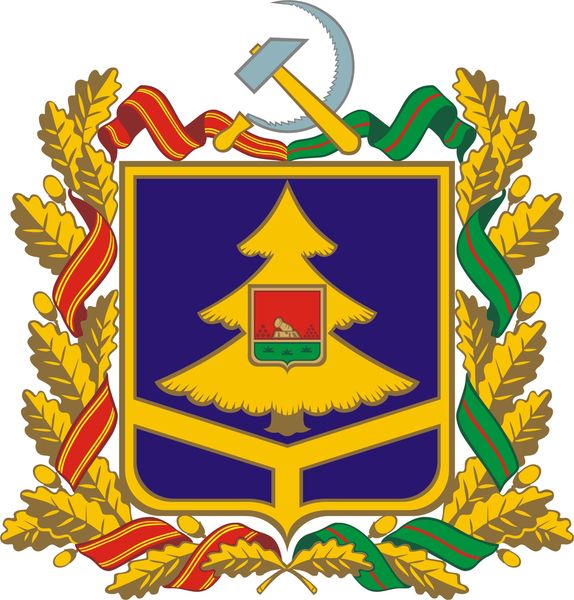 ГОСУДАРСТВЕННАЯ ЖИЛИЩНАЯ ИНСПЕКЦИЯ                                                                                                                                                                                                                                                                                                                                                                                                                                                                                                                                                           БРЯНСКОЙ ОБЛАСТИЛИЦЕНЗИЯ№	от "_"	г.На осуществление предпринимательской деятельности по управлениюмногоквартирными домамиНастоящая лицензия предоставлена	                             (полное и (в случае, если имеется) сокращенное  наименование ____________________________________________________________________________ (в том числе фирменное наименование),  организационно-правовая форма  юридического лица,____________________________________________________________________________ фамилия, имя и (в случае, если имеется) отчество индивидуального предпринимателя, наименование и реквизиты документа, удостоверяющего его личность)Основной     государственный      регистрационный     номер     юридическоголица (индивидуального предпринимателя) (ОГРН)	Идентификационный номер налогоплательщика	(оборотная сторона)Место нахождения_____________________________________________________(указываются адрес места нахождения (место жительства -для индивидуального предпринимателя)Настоящая лицензия предоставлена бессрочноНастоящая      лицензия      предоставлена	на      основании      решениялицензирующего органа - приказа	                                                                                                                           (органа государственного жилищного надзора субъекта Российской Федерации)от "_"	г. №	Настоящая         лицензия         переоформлена         на      основании   решения
лицензирующего органа - приказа (распоряжения) от "	"	г. №	___________________         ___________________     _____________________(должность	                       (подпись		(Ф.И.О.уполномоченного лица)	уполномоченного лица)	        уполномоченного лица)м.п.                                                                                                                                                                                                                                                                                                      Приложение № 9к Административному регламентуГосударственной жилищной инспекции Брянской области  по предоставлению государственной услуги по лицензированию предпринимательской деятельности по управлению многоквартирными домамиЖурналрегистрации заявлений о предоставлении, переоформлении,выдаче дубликата лицензии на осуществлениепредпринимательскойдеятельности по управлению многоквартирными домами--------------------------------<1> Заполняется по результатам рассмотрения заявления о предоставлении, переоформлении лицензии.Адрес многоквартирного домаАдрес многоквартирного домаАдрес многоквартирного домаГод постройки Общая площадь многоквартирного дома Муниципальное образование Улица Номер дома Адрес многоквартирного домаАдрес многоквартирного домаАдрес многоквартирного домаГод постройки Общая площадь многоквартирного Дома Муниципальное образование Улица Номер дома Адрес многоквартирного домаАдрес многоквартирного домаАдрес многоквартирного домаГод постройки Общая площадь многоквартирного Дома Муниципальное образование Улица Номер дома Номер, дата регистрации заявленияВид заявленияНаименование юридического лица/Ф.И.О. индивидуального предпринимателя, адрес места нахожденияИнформация о рассмотрении заявления (дата, N, наименование приказа) <1>Информация о выдаче/направлении лицензии и/или уведомления об отказе в предоставлении, переоформлении лицензии, дубликата лицензии, копии лицензииФ.И.О. получателяДата, подписьПримечание12345678